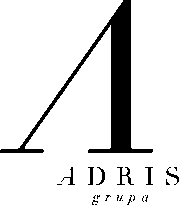 Objava za medije- za trenutnu objavuAdris grupa: Udio izvoza i dalje rasteAdris grupa u cjelini u svojim ključnim djelatnostima ostvaruje više od 60 posto prodaje na inozemnim tržištimaRovinj, 30. srpnja 2012. – U prvih šest mjeseci ove godine ukupni prihod Adris grupe iznosio je 1,42 milijardi kuna, što je za 3,6 posto više nego u istom  prošlogodišnjem razdoblju. Prihodi od prodaje roba i usluga iznose 1,22 milijardi kuna i, u usporedbi s prošlogodišnjim razdobljem, veći su za 2,8 posto. Operativna dobit iznosi 102 milijuna kuna, a dobit prije poreza 210 milijuna kuna, što je 6,5 posto manje. Analizom rezultata duhanske strateške poslovne jedinice, uočljivo je da je TDR u prvoj polovici ove godine ostvario jedan posto manju prodaju nego u prvom polugodištu prošle godine. Na hrvatskome i regionalnom tržištu nastavljen je pad potrošnje uzrokovan rastom poreznog opterećenja i maloprodajnih cijena te padom kupovne moći. I nadalje je prisutan  trend prelaska potrošača na niže cjenovne segmente. Kako bi ublažio udar na potrošače, TDR je preuzeo dio poreznog opterećenja na sebe.U promatranom razdoblju TDR je nastavio trend daljnjeg rasta udjela izvoza u ukupnoj prodaji, koji iznosi 59,6 posto. Adris grupa u cjelini u svojim ključnim djelatnostima ostvaruje više od 60 posto prodaje na inozemnim tržištima, i to s trendom rasta.Radi daljnje održivosti i racionalizacije proizvodnje duhana na hrvatskome selu, Hrvatski duhani su započeli uvođenje sustava navodnjavanja i zamjenu ukapljenog plina biomasom, što će pridonijeti  rastu prinosa i energetskoj učinkovitosti. U turističkom dijelu poslovanja Adris grupe ostvareno je šest posto više noćenja gostiju nego u prvom polugodištu 2011. Trenutni je booking bolji od prošlogodišnjeg, a očekuje se nastavak pozitivnog trenda.iNovine, jedan od lidera na hrvatskome tržištu u segmentu specijalizirane maloprodaje, proširile su svoje znanje i iskustvo (know how) i na tržište Bosne i Hercegovine. Završena je prva faza procesa rebrandinga maloprodajne mreže Oprese. Najveći maloprodajni lanac kioska i jedan od najvećih distributera novina, duhanskih proizvoda i mobilnih nadopuna u BIH, Opresa, u maloprodaji će naime poslovati pod brendom - iNovine.Tvrtka za proizvodnju i preradu ribe, Cromaris,  u prvom polugodištu 2012. povećala je prodaju za sedam posto. Cromaris je u veljači ove godine postao vlasnik nekretnine u zadarskoj Gaženici,  koja će postati budući Cromarisov centar za preradu i distribuciju ribe. Ta će  investicija ubrzati i pojednostaviti obradu i dostavu ribe kupcima, što će dodatno očuvati svježinu i kvalitetu proizvoda čija konzumacija ima pozitivan utjecaj na ljudsko zdravlje.